Puddletown First School    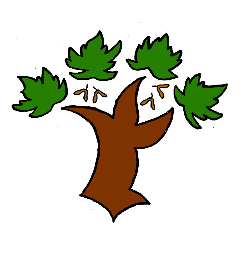 KS2 Science (Y4) – Achieving MasteryAt Puddletown First School we understand the National Curriculum to be a mastery curriculum. We believe to show mastery of the Geography curriculum children need to be able to demonstrate key skills or concepts independently.  The principle behind achieving mastery in the children being able to demonstrate an ability ‘to think like a scientist’ Curriculum intent: To develop scientific knowledge and understanding through enquiry and observationTo carry out a scientific enquiry  answering a question about the world around them employing scientific methods and processesShow an understanding of how some science is used in the world they live